										              NO. RESITBAYARAN  	:   RM 30.00 (SATU TAPAK)TEMPAT   	:   PARKIR BERPUSAT    (HADAPAN FAKULTI SAINS KOMPUTER DAN TEKNOLOGI MAKLUMAT, UPM)MAKLUMAT PENGUSAHA/PENIAGA   :NAMA PENUH		 :  ____________________________________________________NO. KAD PENGENALAN 	 :  ________________________ALAMAT		 :  _______________________________________NOMBOR H/P 		:  ______________	BILANGAN LOT  :	_______NOMBOR KENDERAAN	:	______________  JENIS KENDERAAN  : ________________MAKLUMAT BAYARAN (Diisi oleh petugas/AJK)			NO. GERAI	: _________DITERIMA OLEH  :  _______________________________	TARIKH   	:  _________JUMLAH RM DITERIMA  : _______________			TANDATANGAN	:   _________SLIP UNTUK SIMPANAN PENGUSAHA/PENIAGA  :NAMA PENGUSAHA/PENIAGA :  _________________________JUMLAH SEWA TAPAK (RM)  : ______TUJUAN BAYARAN  :    _______________________________________  NO. GERAI  : ____________TANDATANGAN :   __________________			TARIKH : ________________Untuk mendapatkan sebarang maklumat dan keterangan lanjut sila hubungi :-Puan Salmi Huwaina binti Pahaluddin      Bendahari PERMATA  :  H/P  :  019 2284070Puan Hajah Noraini binti Daud    Ketua Biro Keusahawanan  :   H/P :  019 3469469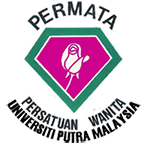 KARNIVAL USAHANITA ANJURANPERSATUAN WANITA UPM (PERMATA)